Referat fra styremøte 23.11.2023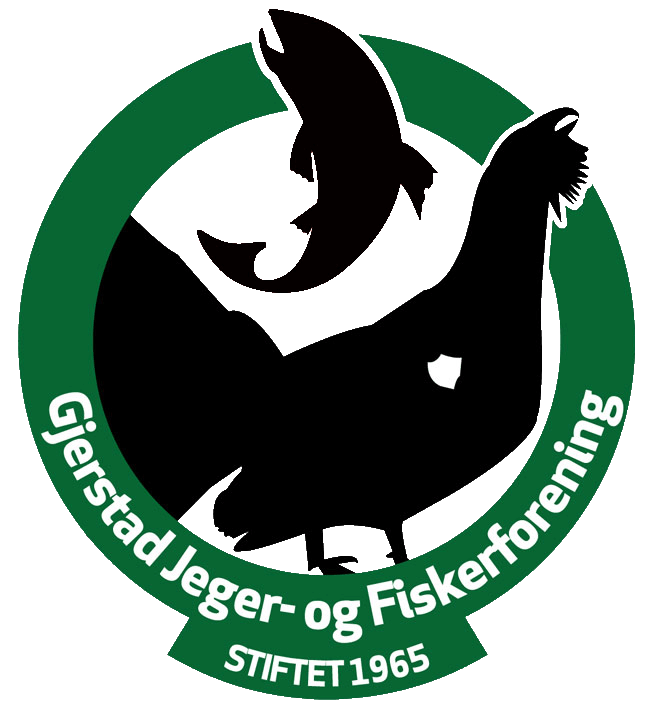 Til stede: Jarle, Torfinn, Lasse, Kai og JosteinMeldt forfall: Inger og StianSaker:21/23: Godkjenning av referat fra forrige styremøteGodkjent22/23: Referatsaker- Leirduestien. Status for arbeidet og kostnader ble gjennomgått. Enighet om innkjøp av kastere mm.- Strorfjellkarusellen 2024 er vel planlagt.- Inger ny webredaktør.- Planleggingen av NM i juni går etter planen.- VIPS orienteringer- Valgkomiteen har snart sin innstilling ferdig- Prisliste ammo på skapdøra skal være ok.- Det deltok kun en fra oss p NJFF AA nøre i Froland. - Kort referat fra tillitsmannsmøte i Holt.- Status for vår økonomi ble gjennomgått. På konto nå ca 80.000,-.  Ca 200.000,- ventes inn i desember. Underskudd er planlagt for dette året.- Tilsagnet på søknad om støtte 365.000,- til bruk i 2024 og 2025 fra Gjensidigestiftelsen ble gjennomgått.  Styret ga Jostein fullmakt til å følge opp kostnader og regnskap. Tildeling av midler baseres på påløpte kostnader og betales ut 2 ganger / mnd.- Minnet om kommunens møte med lag og foreninger 5.12. kl 1930.- Jarle og Torfinn setter opp vaktlister/ ansvarlig standplassleder for skyting 2024.23/23: Aktivitetsplan 2024.Aktivitetsplanen ble godkjent og klar for utlegging under Om oss og i aktivitetskalenderen. Jostein legger inn søknader om midler i søknadsportalen. 24/23: ÅrspapirerUtkast til årspapirer ble godkjent.25/23: EventueltDet ble avtalt initiativ for samarbeidet med Risør JFF. Viktig at våre medlemmer følger reviderte bestemmelser om at utvalgsledere skal vite om / gi tillatelse til all skyting på Solem. Det er søkt om NJFF AA midler for 2023.24.11.2023For GJFF Jostein Vestøl, referentÅrsmøte er planlagt til 12.3.24 Det er viktig at alle i styret møter !!Nær deg hele livet		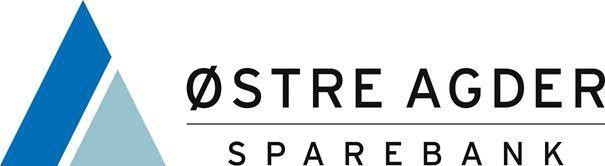 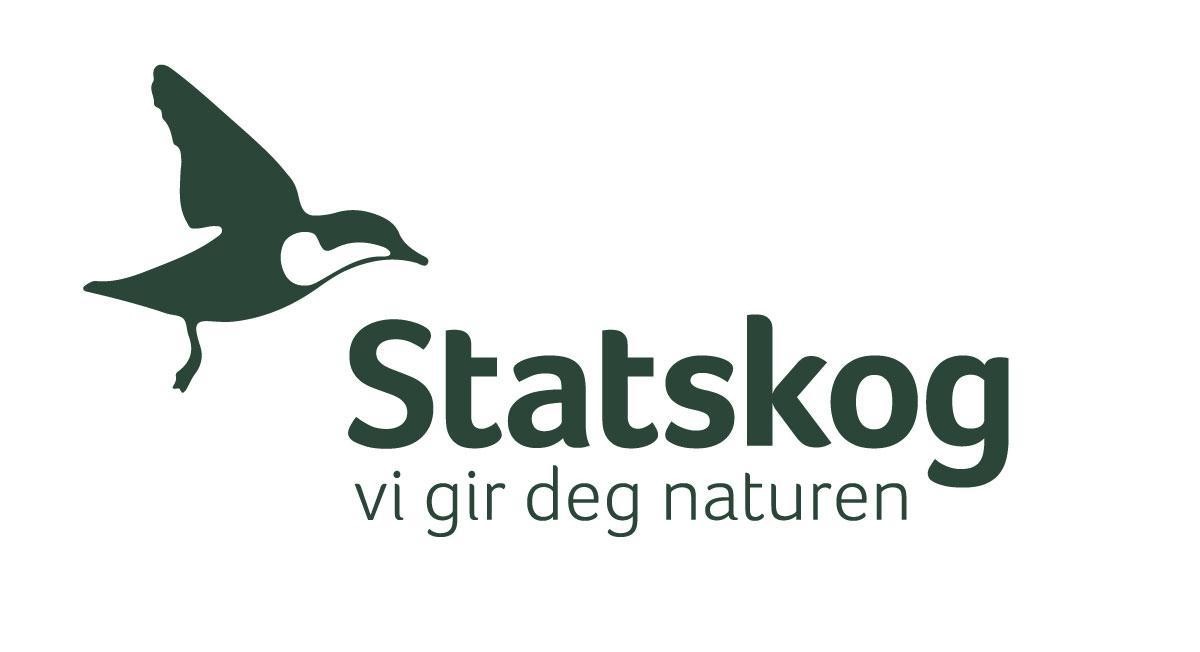 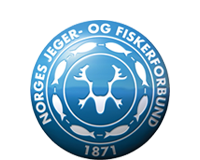 